Nastavna jedinica: Isusove riječi i djela; Isusova čudesa – znakovi Božjega kraljevstva (6. razred)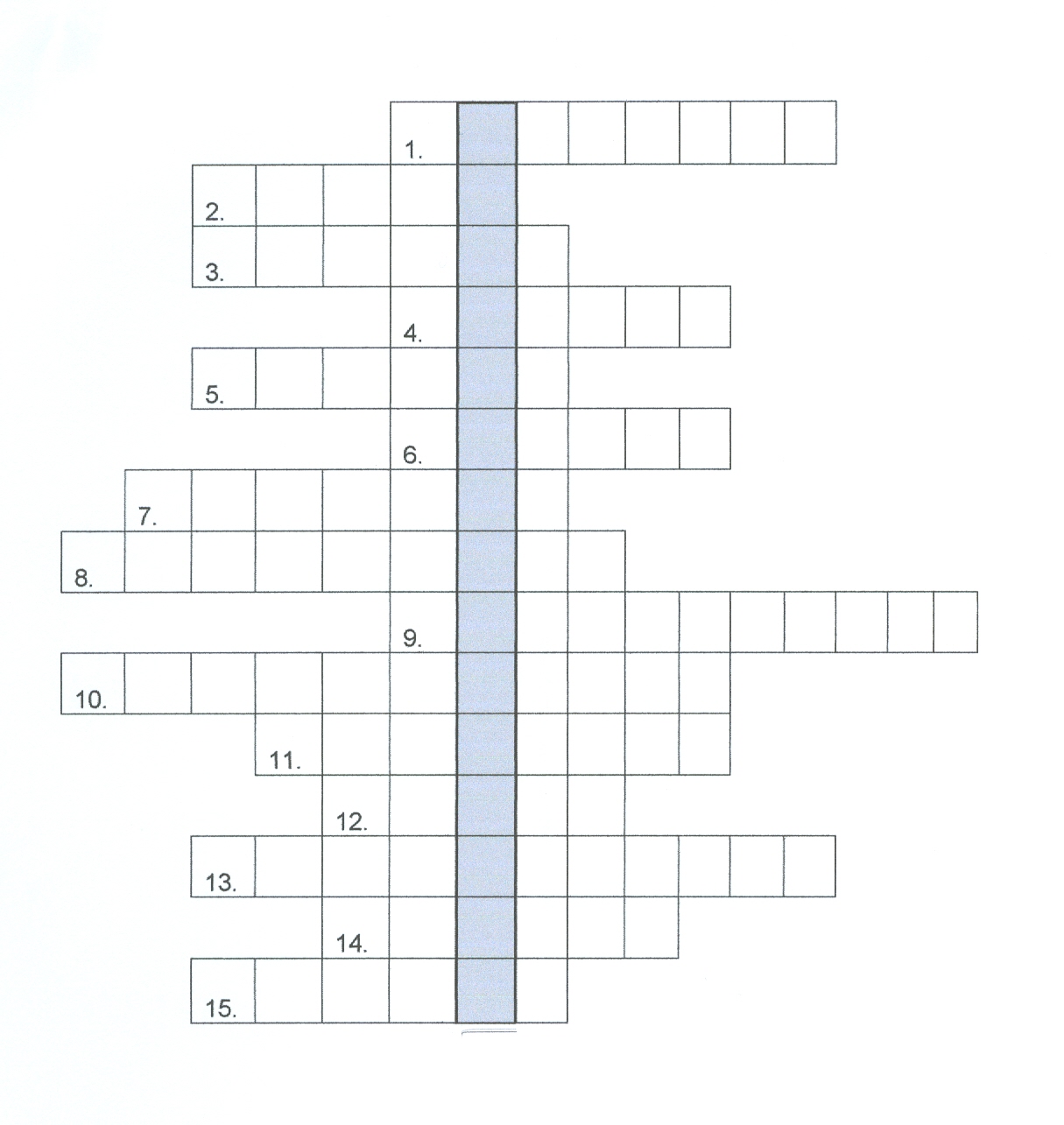 1. Ljudi koji vjeruju u Krista nazivaju se…2. Osoba čiju je kćer Isus ozdravio3. Šimun ili…..4. Za Isusa više od zapovijedi je …….5. Bog je s Mojsijem sklopio……6. Vjeroispovijest ili…7. Isus je učinio mnoga _ _ _ _ _ _8. Osloboditelj ili …………9. Dragocjenost ili ………….10. Isus je pripovijedao P _ _ _ P_ _ _ _ _11. Suprotno od zloće12. Suprotno od staro13. Govor na gori, besjeda ili Isusova……….14. Čin ili _ _ _ _ _15. _ _ _ _ _ je Gospodnja!